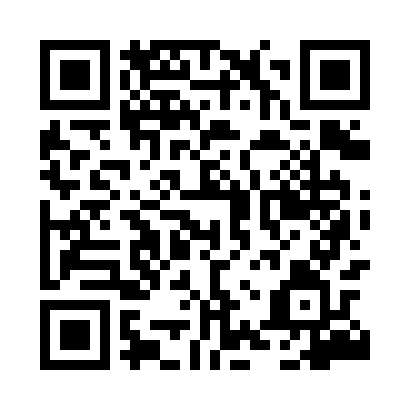 Prayer times for Jakubowizna, PolandMon 1 Apr 2024 - Tue 30 Apr 2024High Latitude Method: Angle Based RulePrayer Calculation Method: Muslim World LeagueAsar Calculation Method: HanafiPrayer times provided by https://www.salahtimes.comDateDayFajrSunriseDhuhrAsrMaghribIsha1Mon4:106:1012:395:067:109:032Tue4:076:0712:395:077:129:053Wed4:046:0512:395:097:139:074Thu4:016:0312:385:107:159:095Fri3:586:0112:385:117:179:126Sat3:555:5812:385:127:189:147Sun3:525:5612:385:147:209:168Mon3:495:5412:375:157:229:199Tue3:465:5212:375:167:239:2110Wed3:435:4912:375:177:259:2311Thu3:405:4712:365:187:279:2612Fri3:375:4512:365:197:299:2813Sat3:345:4312:365:217:309:3114Sun3:315:4012:365:227:329:3315Mon3:285:3812:355:237:349:3616Tue3:245:3612:355:247:359:3917Wed3:215:3412:355:257:379:4118Thu3:185:3212:355:267:399:4419Fri3:155:3012:355:277:409:4720Sat3:115:2812:345:297:429:4921Sun3:085:2512:345:307:449:5222Mon3:055:2312:345:317:469:5523Tue3:015:2112:345:327:479:5824Wed2:585:1912:345:337:4910:0125Thu2:545:1712:335:347:5110:0426Fri2:515:1512:335:357:5210:0727Sat2:475:1312:335:367:5410:1028Sun2:445:1112:335:377:5610:1329Mon2:405:0912:335:387:5710:1630Tue2:365:0712:335:397:5910:19